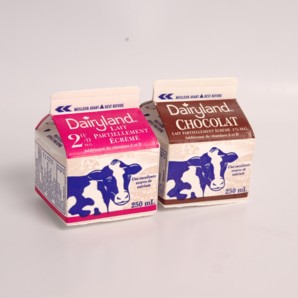 SCHOOL MILK ORDER FORMIf you would like to purchase milk for your child, please complete the form below and return by August 27, 2021.  The price of milk is $50.00 per student and will be billed on your Smart Tuition Account.Milk will begin the first week of school Family Name:_____________________Student: ________________Gr.     Room       White or ChocolateStudent: ________________Gr.     Room       White or ChocolateStudent: ________________Gr.     Room       White or Chocolate